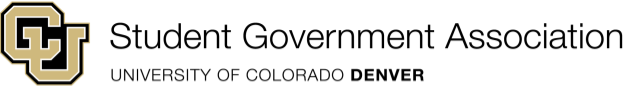 SENATE BILL 2023-24-05WHEREAS, The CU Denver Student Government Association (SGA) has a duty to give students effective representation in the shared governance of campus, and;WHEREAS, The CU Denver SGA believes in the importance of representing students with all necessary information regarding allocation of student fees and student associated costs on campus and,WHEREAS, The Colorado Open Records Act “CORA” requires most public records be available to the public, and;NOW THEREFORE BE IT RESOLVED, The CU Denver SGA shall budget five-hundred dollars ($500) from operating expenses for future CORA requests to ensure accessible information for CU Denver SGA and its constituents.NOW THEREFORE BE IT RESOLVED, The CU Denver SGA shall recoup leftover funds back into the operating budget once requests made by SGA have been exhausted or by the end of the Fall 2023 Semester.Date Presented: 9/1/2023A Bill to Allocate Money for a Colorado Open Records Act Request (CORA)Authorship:Sean Burns – Civic Engagement Committee Chair Sponsorship:Dagoberto Flores – Civic Engagement Committee Vice ChairJessica Valdez – Chair of SGA College Council____________________________________________________________Bria Combs, PresidentSavannah Brooks, Vice President